Скачивание видео с YouTube Ввести в поисковой строке браузера Скачать видео с YouTube, выбрать вкладку Скачать видео и музыку с YouTube бесплатно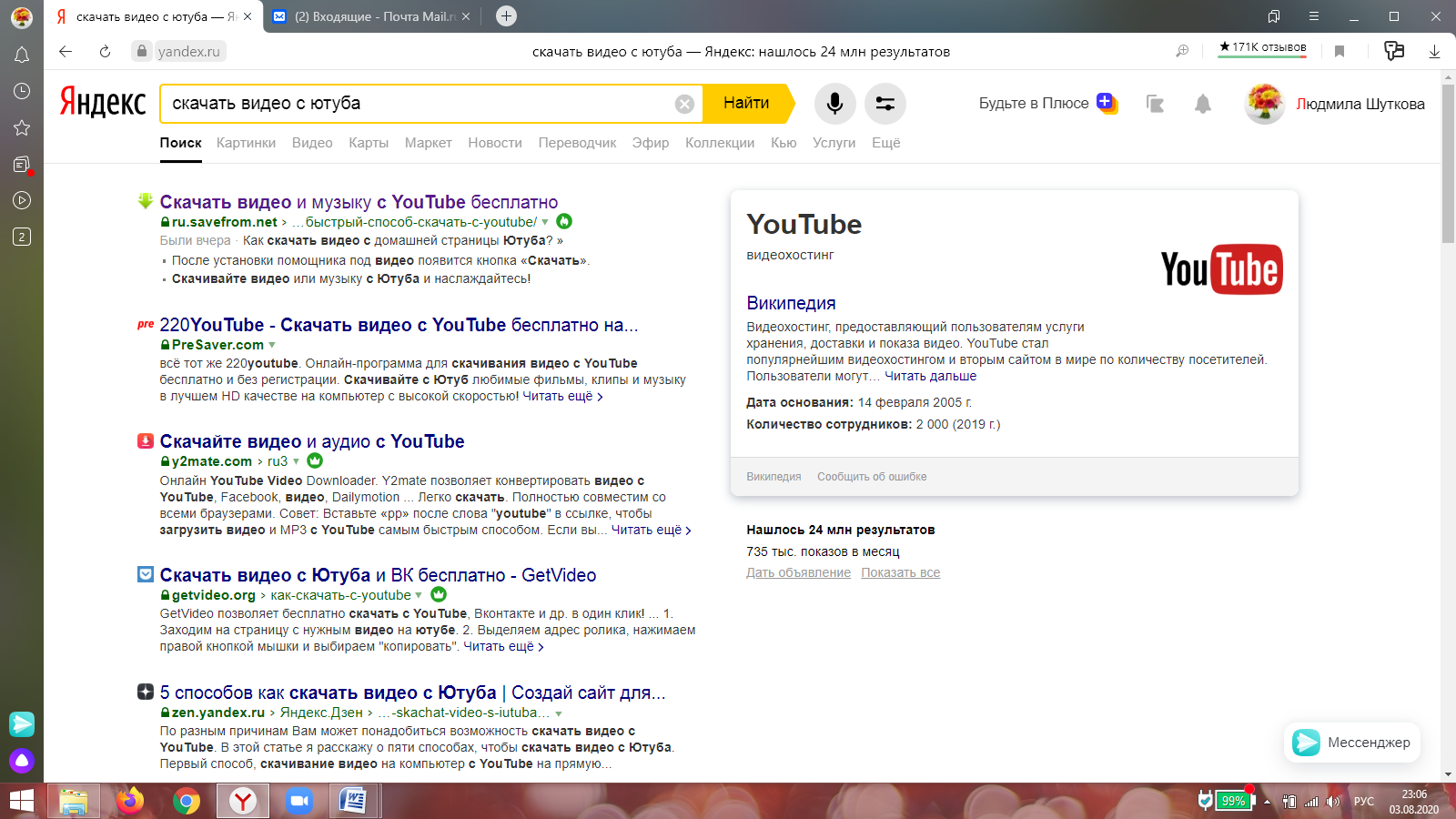 Перейти на сайт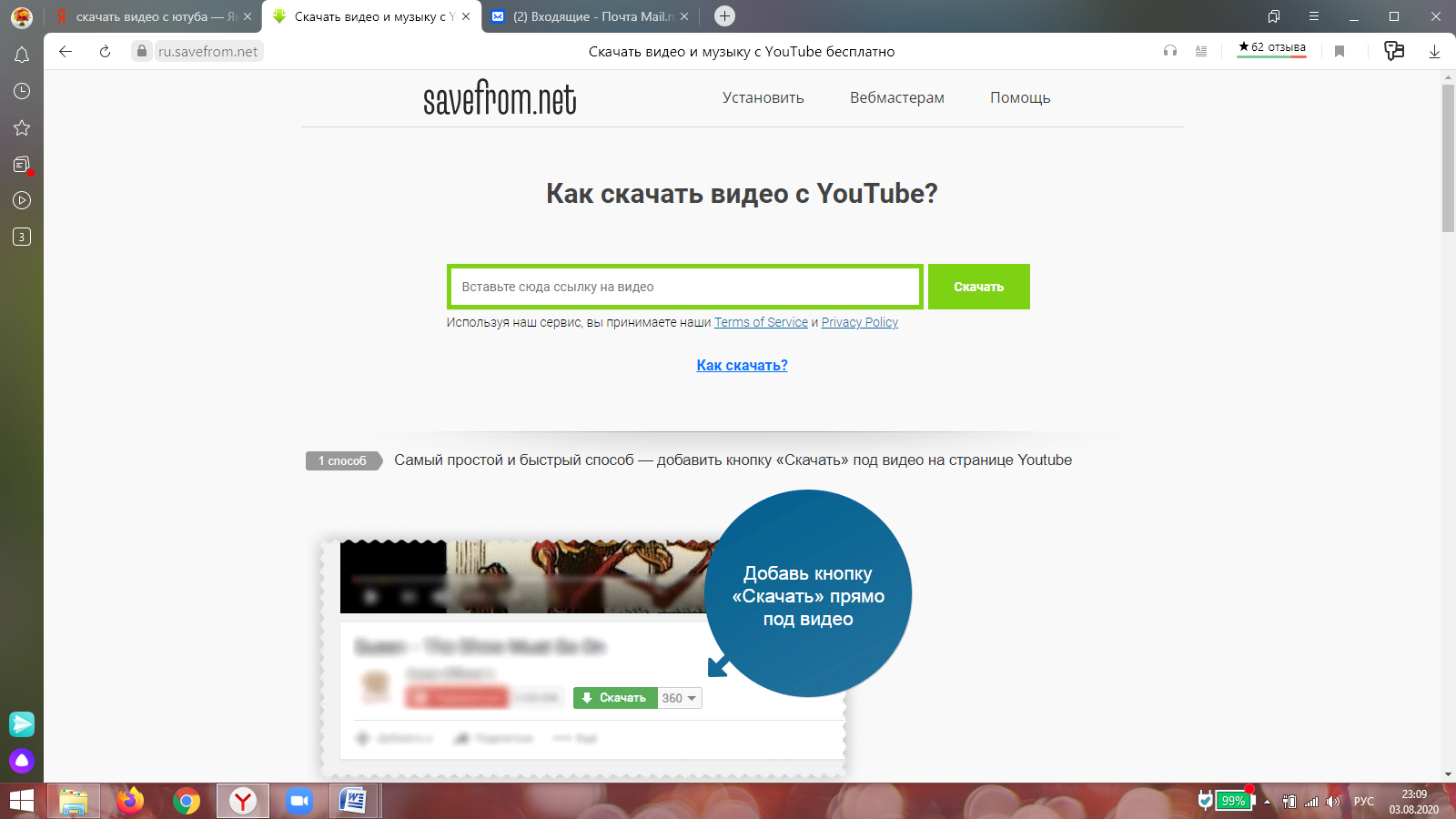 Найти на YouTube нужное видео, в адресной строке скопировать ссылку на него.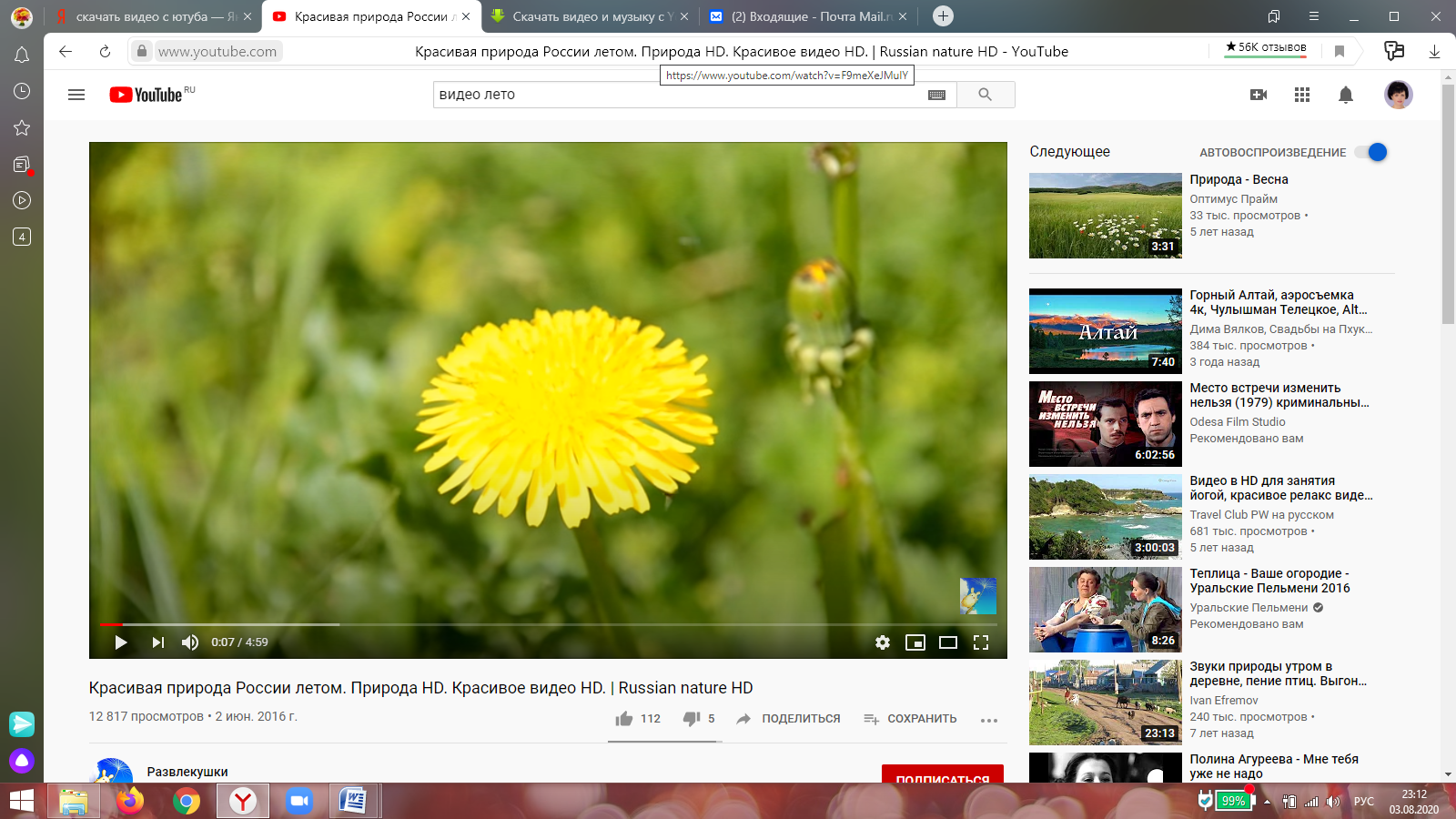 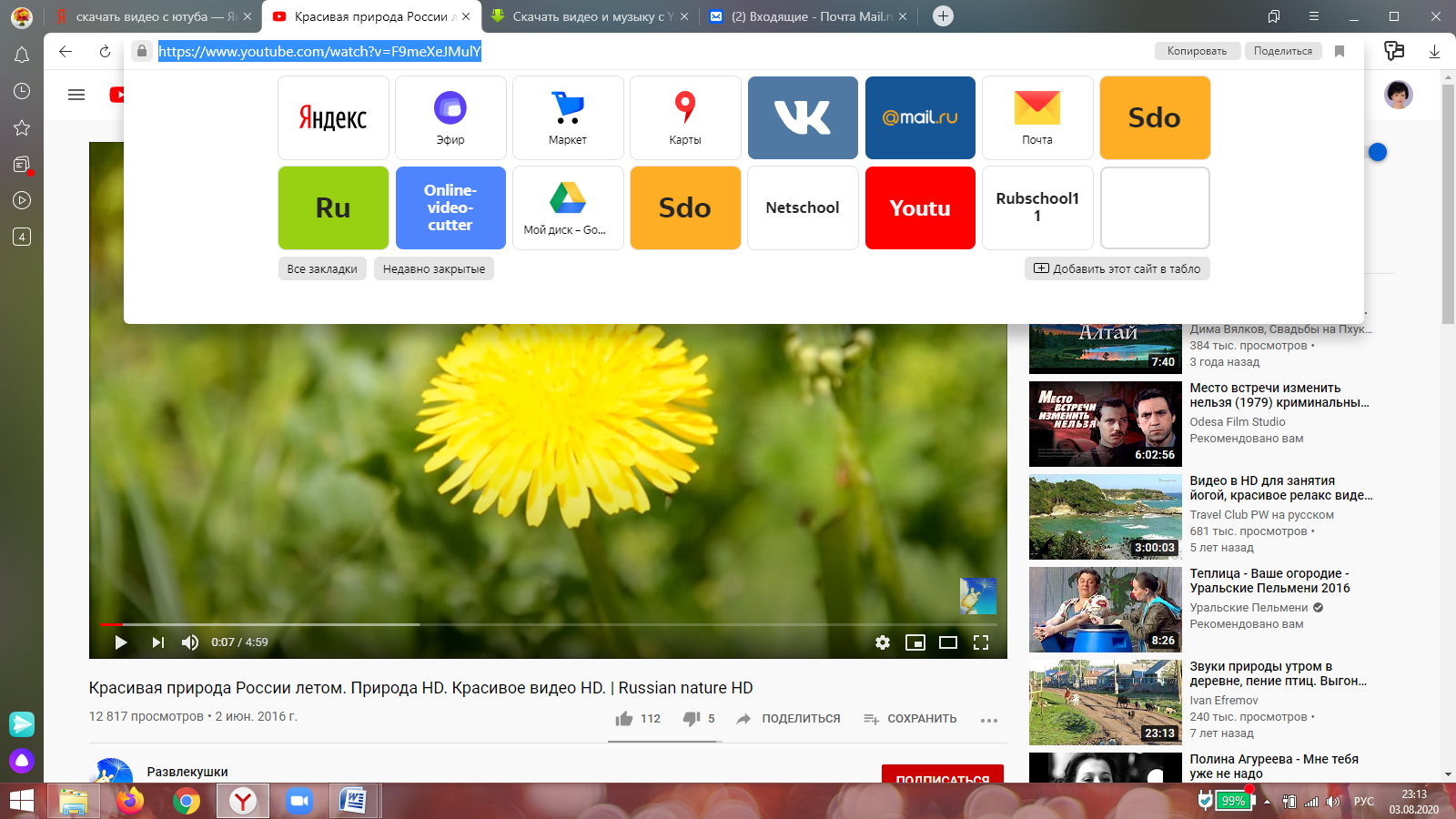 Вернуться на сайт, через который возможно скачивание, вставить ссылку в специальное поле, кликнуть на Скачать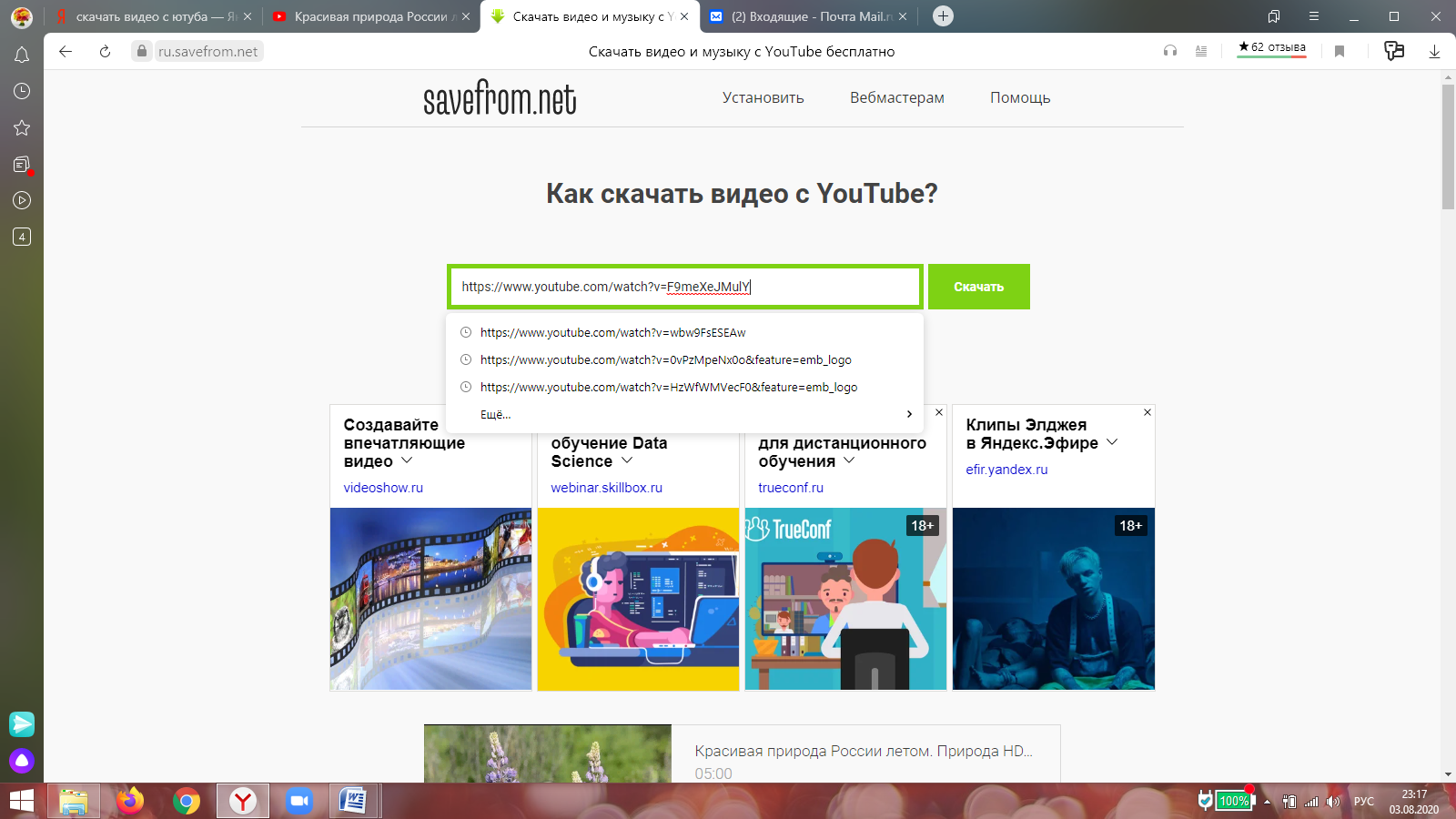 Найти окно с открывшимся видео, ещё раз кликнуть на Скачать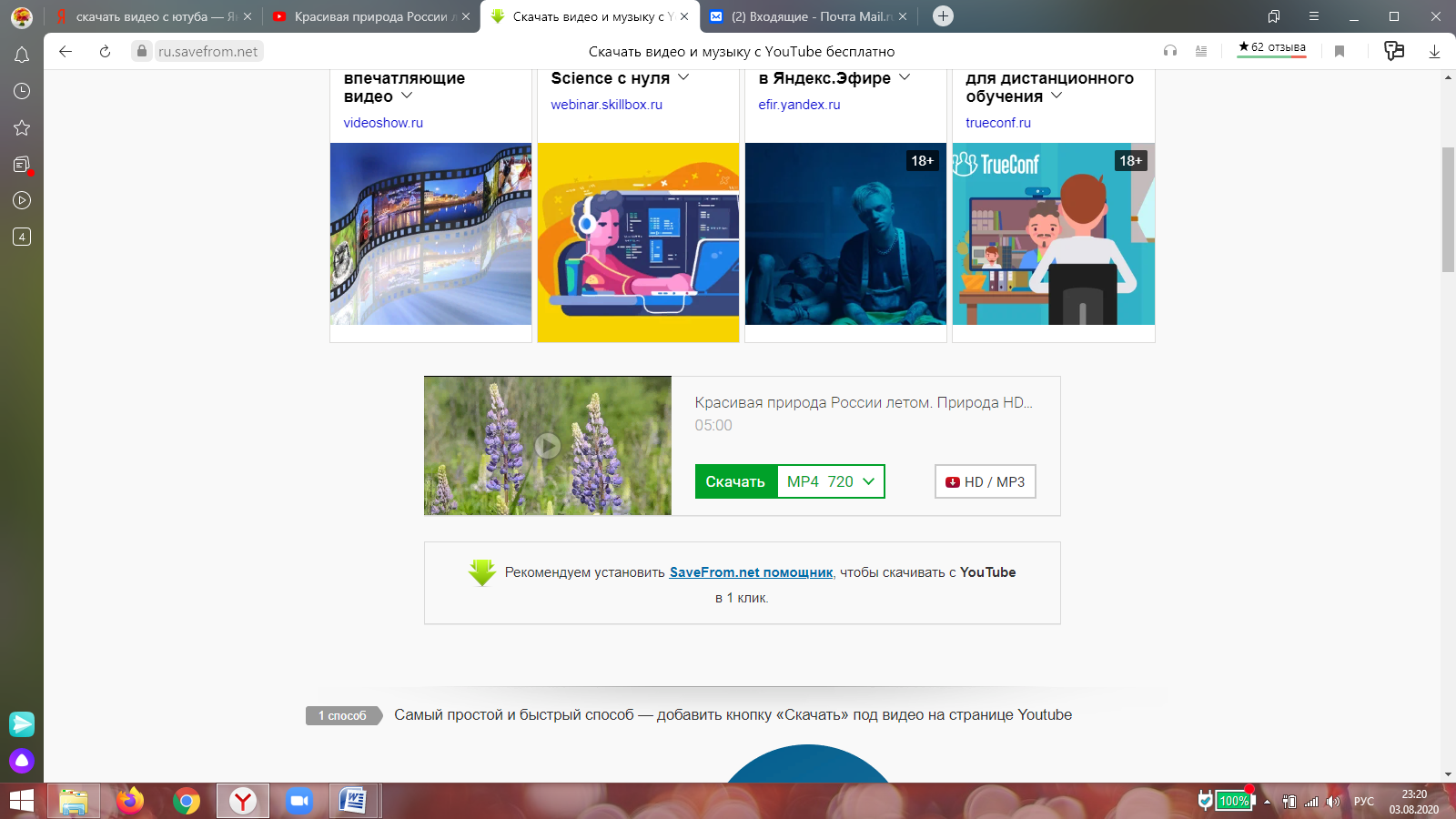 Найти в загрузках скачанное видео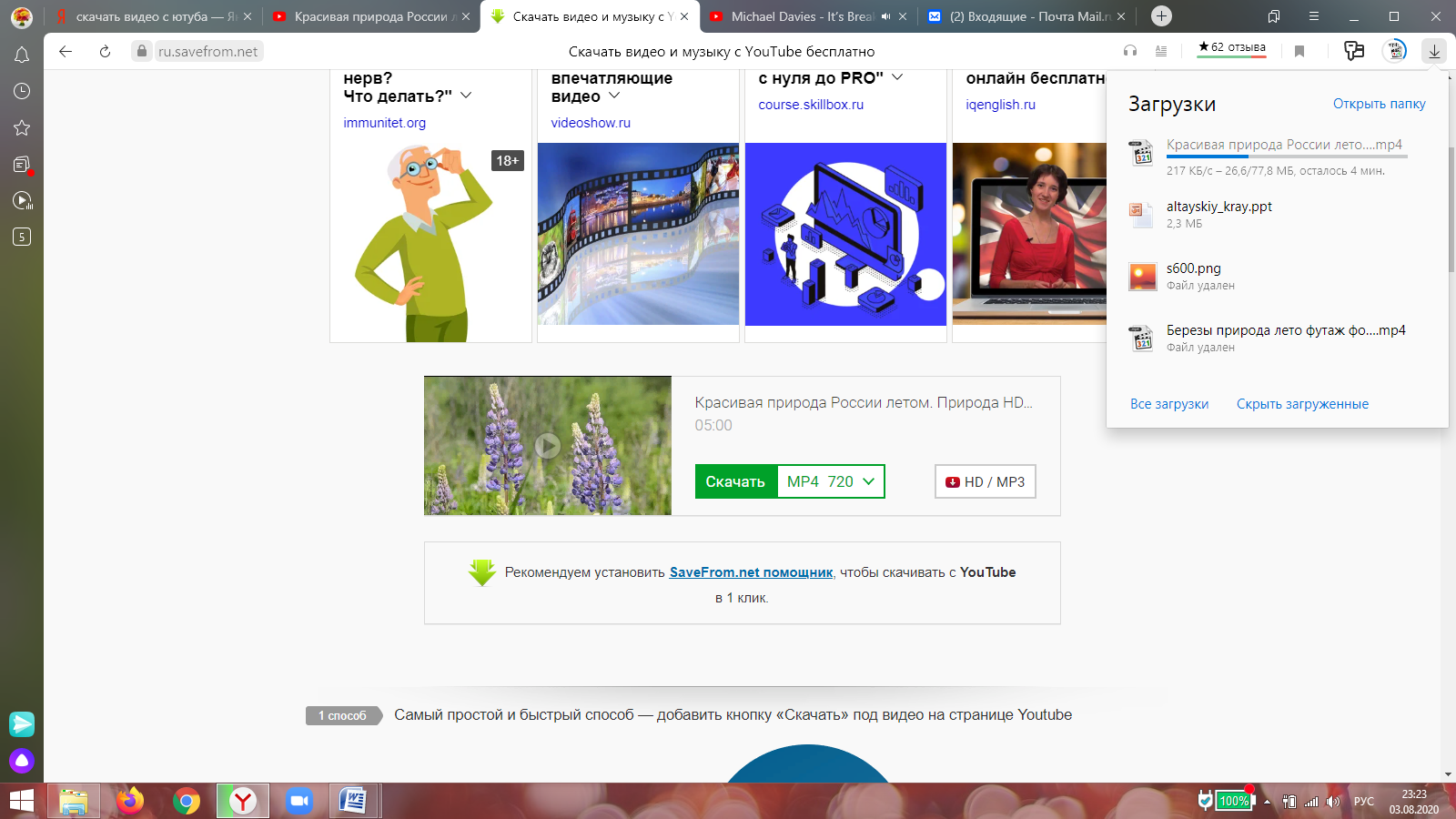 